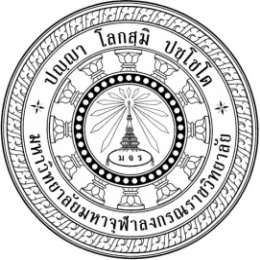 ชื่อดุษฎีนิพนธ์		:	การพัฒนาพระนักเทศน์ต้นแบบจังหวัดประจวบคีรีขันธ์ผู้วิจัย		:	พระปลัดสุรพล นิปุโณ (มุททารัตน์) ปริญญา		:	พุทธศาสตรดุษฎีบัณฑิต (การจัดการเชิงพุทธ)คณะกรรมการควบคุมดุษฎีนิพนธ์		:	ดร. ประเสริฐ ธิลาว, พธ.บ. (การบริหารรัฐกิจ),			พธ.ม. (รัฐประศาสนศาสตร์), พธ.ด. (รัฐประศาสนศาสตร์)		:	ผศ.ดร.เกียรติศักดิ์ สุขเหลือง, พธ.บ.(การบริหารรัฐกิจ),			ศศ.ม. (การจัดการพัฒนาสังคม), รป.ด.(รัฐประศาสนศาสตร์)วันสำเร็จการศึกษา	:	๒๗ มีนาคม ๒๕๖๒บทคัดย่อ	การวิจัยครั้งนี้มีวัตถุประสงค์ คือ ๑.เพื่อศึกษาเพื่อศึกษาสภาพทั่วไปและปัญหาของพระนักเทศน์ของจังหวัดประจวบคีรีขันธ์ ๒.เพื่อศึกษาคุณลักษณะของพระนักเทศน์ต้นแบบจังหวัดประจวบคีรีขันธ์ และ ๓. เพื่อเสนอการพัฒนาพระนักเทศน์ต้นแบบจังหวัดประจวบคีรีขันธ์ ระเบียบวิธีวิจัยเป็นแบบผสานวิธี ระหว่างการวิจัยเชิงคุณภาพ ด้วยการสัมภาษณ์เชิงลึก กับผู้ให้ข้อมูลสำคัญ จำนวน ๑๙ รูปหรือคน และการสนทนากลุ่มเฉพาะกับผู้เชี่ยวชาญจำนวน ๑๐ รูปหรือคน วิเคราะห์ข้อมูลโดยการวิเคราะห์เนื้อหาเชิงพรรณนา และการวิจัยเชิงปริมาณ ด้วยการสำรวจกับกลุ่มตัวอย่าง คือ พระสงฆ์ในจังหวัดประจวบคีรีขันธ์ จำนวน ๓๓๘ รูป เครื่องมือที่ใช้ในการวิจัย ได้แก่ แบบสอบถาม ซึ่งมีค่าความเชื่อมั่นทั้งฉบับเท่ากับ ๐.๙๔๓ เก็บรวบรวมข้อมูลด้วยตนเอง สถิติที่ใช้ในการวิเคราะห์ข้อมูล ได้แก่ ค่าความถี่ ค่าร้อยละ ค่าเฉลี่ย และส่วนเบี่ยงเบนมาตรฐาน	ผลการวิจัยพบว่า	๑. สภาพทั่วไปและปัญหาของพระนักเทศน์จังหวัดประจวบคีรีขันธ์ พบว่า การเทศน์ของพระนักเทศน์ในจังหวัดประจวบคีรีขันธ์ ส่วนใหญ่ใช้รูปแบบการเทศน์ในแบบที่เรียกว่า การเทศน์แบบธรรมวัตร เป็นการอ่านบทเทศน์จากพระคัมภีร์ และการเทศน์เป็นเพียงส่วนหนึ่งของพิธีกรรมตามประเพณีเท่านั้น เช่น การเทศน์ในงานบวช งานศพ หรืองานทำบุญต่าง ๆ เป็นต้น พระนักเทศน์ที่ได้รับการฝึกอบรมและแต่งตั้งเป็นพระนักเทศน์แม่แบบหรือพระนักเทศน์ประจำจังหวัดจากมหาเถรสมาคมก็ยังมีจำนวนน้อย คณะสงฆ์จังหวัดประจวบคีรนีขันธ์ได้เคยมีจัดโครงการเพื่อฝึกอบรมพระนักเทศน์ประจำจังหวัดขึ้น แต่ไม่มีผู้เข้าร่วมโครงการดังกล่าวจึงต้องเลิกไป๒. คุณลักษณะของพระนักเทศน์ต้นแบบจังหวัดประจวบคีรีขันธ์ ต้องประกอบด้วย           ๑.หลักองค์ธรรมกถึก ๒.เป็นพหูสูต ๓.หลักพุทธวิธี ๔ ส. (สันทัสสนา สมาทปนา สมุตเตชนา และสัมปหังสนา) ๔.มีความดีและจริยธรรม ๕.มีบุคลิกภาพที่ดี ๖.มีความประพฤติการปฏิบัติตนเป็นแบบอย่างที่ดี สามารถกล่าวได้ว่า การเป็นพระนักเทศน์ที่ดีจะต้องประกอบด้วยคุณสมบัติดังกล่าวนี้ แต่การเป็นพระนักเทศน์ต้นแบบ จะต้องมีการพัฒนาบุคคลด้วยการฝึกอบรมทางกายภาพและความสามารถเฉพาะบุคคลที่มากกว่านั้น ตามหลักการพัฒนาทรัพยากรมนุษย์ ด้วยหลัก ๓ ประการ คือ ๑. การศึกษา ๒.การฝึกอบรม  และ ๓. การพัฒนาความรู้ให้มีทักษะในการเทศน์ รู้วิธีการนำเอาเทคโนโลยีมาเสริมการเทศน์ เสริมสร้างความเชี่ยวชาญให้มากขึ้น๓.การพัฒนาพระนักเทศน์ต้นแบบจังหวัดประจวบคีรีขันธ์ พระสังฆาธิการต้องมีนโยบายสนับสนุนส่งเสริมให้มีการสร้างพระนักเทศน์ประจำจังหวัดให้มากขึ้น เพื่อพัฒนาให้เป็นพระนักเทศน์แม่แบบและพระนักเทศน์ต้นแบบด้วยการให้การศึกษาการฝึกอบรมเป็นระยะ ๆ ควรให้มีการจัดตั้งชมรมพระนักเทศน์หรือสภาพระนักเทศน์ของจังหวัดขึ้นเพื่อสร้างเป็นเครือข่ายทำหน้าที่บริหารจัดการเกี่ยวกับพระนักเทศน์ รวมถึงเป็นการตรวจสอบวัดผลประเมินคุณภาพของพระนักเทศน์ด้วยDissertation Title	:	The Development For Preacher Model In Prachuap			Khirikhan ProvinceResearcher		:	Phrapalad Suraphon Nipuno (Muttharatana)Degree		:	Doctor of Philosophy (Buddhist Management)Dissertation Supervisory Committee	:	Dr.Prasert Thilao  B.A. (Public Administration), 		M.A. (Public Administration), Ph.D. (Public 		Administration)	:	Assist.Prof. Dr.Kiettisak Sukleung. B.A. (Public		Administration), M.A. (Social Development 		Management), D.P.A. (Public Administration)Date of Graduation	:	March 27, 2019AbstractObjectives of this research were; 1. to study general conditions and problems of preachers in Prachuap KhiriKhan Province. 2. to study characteristics of the model preachers in Prachuap Khirikhan Province and 3. to propose the model preachers development in Prachuap Khirikhan Province.  Methodology was the mixed methods: The qualitative method collected data from 19 key informants by in-depth-interview, from 10 participants in focus group discussion, purposefully selected from experts and analyzed data by descriptive interpretation. The quantitative research collected data from 338 samples who were monks in the area with questionnaires with reliability value at 0.943, analyzed data with frequency, percentage, mean and standard deviation, SDThe findings were as follow.1. Conditions, problems and obstacles of the model preachers were that the majority of preacher monks in Prachuap Khirikhan Province used the same old method of preaching that is called Dhammavatra, citation from the scripture. And the preaching by this method is used in ceremonies such as in the ordination, wedding or funeral ceremonies. The preacher monks who can be the good examples who were trained and assigned to be the provincial preachers by the Supreme Sangha Order Council were limited. The Prachuap Khirikhan Provincial Sangha Council used to have the model preachers training project and there were no participants, so the project came to an end.2. The characteristics of the model preachers are composed of 6 characteristics : 1) Characteristics of Dhamma preaching, 2) characteristics of the learned person and 3) characteristics of 4 S’s of Buddha’s teaching styles ; elucidation, inspiration, encouragement and gladdening. 4) characteristics of goodness and virtuosity, 5) good personality, 6) good behave enough to be good example. The model preachers need to have more characteristics, must have specific ability, must pass through more process of development with 3 principles: 1) education, 2) training and 3) development so that the model preachers would have more skill in preaching and using new technology to incorporate with the Dhamma delivery.3. The model preachers development in Prachuap Khirikhan Province were that administrate monks must have supporting policy to create more model preachers in the province by providing education, training and development periodically. There should be provincial preacher clubs or preachers assembly to create network for management and also quality evaluation of the preacher monks in Prachuap Khirikhan Province.ภาคผนวกภาคผนวก ซแบบสัมภาษณ์เพื่อการวิจัยแบบสัมภาษณ์เพื่อการวิจัยเรื่อง การพัฒนาพระนักเทศน์ต้นแบบจังหวัดประจวบคีรีขันธ์คำชี้แจง๑. แบบสัมภาษณ์ เรื่อง “การพัฒนาพระนักเทศน์ต้นแบบจังหวัดประจวบคีรีขันธ์” เป็นส่วนหนึ่งของการศึกษาตามหลักสูตรพุทธศาสตรดุษฎีบัณฑิต สาขาวิชาการจัดการเชิงพุทธมหาวิทยา ลัยมหาจุฬาลงกรณราชวิทยาลัย โดยมีวัตถุประสงค์  ๓ ประการ คือ (๑) เพื่อศึกษารูปแบบและวิธีการในการเผยแผ่พระพุทธศาสนาของจังหวัดประจวบคีรีขันธ์ (๒) เพื่อศึกษาการเผยแผ่ของพระนักเทศน์จังหวัดประจวบคีรีขันธ์ (๓) เพื่อนำเสนอแนะแนวทางการพัฒนาระนักเทศน์ต้นแบบของจังหวัดประจวบคีรีขันธ์๒. แบบสัมภาษณ์นี้ แบ่งออกเป็น ๒ ตอน ดังนี้ 		ตอนที่ ๑ 	ข้อมูลทั่วไปของผู้ตอบแบบสัมภาษณ์		ตอนที่ ๒ 	แบบสัมภาษณ์เชิงลึก๓. ข้อมูลและคำตอบแบบสัมภาษณ์นี้ นำไปใช้ในการศึกษาวิจัยเท่านั้น ไม่ส่งผลกระทบใด ๆ ต่อผู้ตอบแบบสัมภาษณ์ และให้ถือว่าทุกข้อความที่นำมาใช้ในการวิจัยเป็นความรับผิดชอบของผู้วิจัย โปรดตอบแบบสัมภาษณ์ทุกข้อ และกรอกข้อมูลที่ชัดเจนตรงกับความเป็นจริงมากที่สุดขอขอบคุณ ท่านผู้ตอบแบบสัมภาษณ์ทุกท่านมา ณ โอกาสนี้ด้วยพระปลัดสุรพล นิปุโณ (มุททารัตน์)นิสิตปริญญาเอก หลักสูตรพุทธศาสตรดุษฎีบัณฑิตสาขาการจัดการเชิงพุทธบัณฑิตวิทยาลัย มหาวิทยาลัยมหาจุฬาลงกรณราชวิทยาลัยแบบสัมภาษณ์เพื่อการวิจัยเรื่อง การพัฒนาพระนักเทศน์ต้นแบบจังหวัดประจวบคีรีขันธ์ตอนที่ ๑ ข้อมูลเกี่ยวกับผู้ให้สัมภาษณ์	๑.๑ ชื่อผู้ให้สัมภาษณ์									๑.๒ ตำแหน่งผู้ให้สัมภาษณ์								๑.๓ วันเดือนปีที่สัมภาษณ์								๑.๔ สถานที่ที่ให้สัมภาษณ์								๑.๕ ผู้สัมภาษณ์								ตอนที่ ๒ ข้อสัมภาษณ์เกี่ยวกับการพัฒนาพระนักเทศน์ต้นแบบในจังหวัดประจวบคีรีขันธ์๑. ท่านมีความเห็นต่อการแสดงพระธรรมเทศนาของพระนักเทศน์จังหวัดประจวบคีรีขันธ์ เป็นอย่างไร........................................................................................................................................................................................................................................................................................................................................................................................................................................................................................................๒. ท่านมีความเห็นอย่างไร ต่อการพัฒนาพระนักเทศน์ต้นแบบจังหวัดประจวบคีรีขันธ์ด้านสันทัสสนา (การให้ความแจ่มแจ้งในการเทศน์)........................................................................................................................................................................................................................................................................................................................................................................................................................................................................................................๓. ท่านมีความเห็นอย่างไร ต่อการพัฒนาพระนักเทศน์ต้นแบบจังหวัดประจวบคีรีขันธ์ด้านสมาทปนา (การสร้างความจูงใจในการเทศน์)........................................................................................................................................................................................................................................................................................................................................................................................................................................................................................................๔. ท่านมีความเห็นอย่างไร ต่อการพัฒนาพระนักเทศน์ต้นแบบจังหวัดประจวบคีรีขันธ์ด้านสมุตเตชนา (การทำให้เกิดความรู้สึกว่าพระนักเทศน์มีความแกล้วกล้า)........................................................................................................................................................................................................................................................................................................................................................................................................................................................................................................๕. ท่านมีความเห็นอย่างไร ต่อการพัฒนาพระนักเทศน์ต้นแบบจังหวัดประจวบคีรีขันธ์ด้านสัมปหังสนา (การทำให้เกิดความรู้สึกร่าเริงจากการฟังธรรมเทศนา)........................................................................................................................................................................................................................................................................................................................................................................................................................................................................................................๖. ท่านมีความเห็นอย่างไร ต่อการพัฒนาพระนักเทศน์ต้นแบบจังหวัดประจวบคีรีขันธ์ด้านผู้ส่งสาร (พระนักเทศน์) ........................................................................................................................................................................................................................................................................................................................................................................................................................................................................................................๘. ท่านมีความเห็นอย่างไร ต่อการพัฒนาพระนักเทศน์ต้นแบบจังหวัดประจวบคีรีขันธ์ด้านข่าสาร (หลักธรรม) ........................................................................................................................................................................................................................................................................................................................................................................................................................................................................................................๗. ท่านมีความเห็นอย่างไร ต่อการพัฒนาพระนักเทศน์ต้นแบบจังหวัดประจวบคีรีขันธ์ด้านช่องทาง (รูปแบบการเทศน์)........................................................................................................................................................................................................................................................................................................................................................................................................................................................................................................๘. ท่านมีความเห็นอย่างไร ต่อการพัฒนาพระนักเทศน์ต้นแบบจังหวัดประจวบคีรีขันธ์ด้านผู้รับสาร (ประชาชนผู้รับฟังธรรมะ)........................................................................................................................................................................................................................................................................................................................................................................................................................................................................................................๙. ท่านมีข้อเสนอแนะในการพัฒนาพระนักเทศน์ต้นแบบจังหวัดประจวบคีรีขันธ์ อย่างไร........................................................................................................................................................................................................................................................................................................................................................................................................................................................................................................ภาคผนวก ฌแบบสอบถามการวิจัย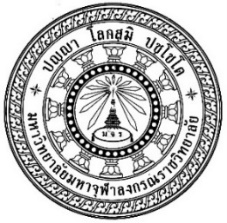  แบบสอบถามเพื่อการวิจัยเรื่อง การพัฒนาพระนักเทศน์ต้นแบบในจังหวัดประจวบคีรีขันธ์คำชี้แจง๑. แบบสอบถามเพื่อการวิจัยนี้ มีวัตถุประสงค์เพื่อการศึกษาวิจัยการพัฒนาพระนักเทศน์ต้นแบบในจังหวัดประจวบคีรีขันธ์๒. แบบสอบถามนี้ แบ่งออกเป็น ๓ ตอน คือตอนที่ ๑ สถานภาพของผู้ตอบแบบสอบถามตอนที่ ๒ แบบสอบถามเกี่ยวกับการพัฒนาพระนักเทศน์ต้นแบบในจังหวัดประจวบคีรีขันธ์ตอนที่ ๓ ข้อเสนอแนะเกี่ยวกับการพัฒนาพระนักเทศน์ต้นแบบในจังหวัดประจวบคีรีขันธ์ผู้วิจัยหวังเป็นอย่างยิ่งว่าจะได้รับความอนุเคราะห์จากท่านในการให้ข้อมูลตอบแบบสอบถามครั้งนี้เป็นอย่างดีขอขอบคุณ ท่านผู้ตอบแบบสอบถามทุกท่านมา ณ โอกาสนี้ด้วยพระปลัดสุรพล นิปุโณ (มุททารัตน์)นิสิตปริญญาเอก หลักสูตรพุทธศาสตรดุษฎีบัณฑิตสาขาการจัดการเชิงพุทธมหาวิทยาลัยมหาจุฬาลงกรณราชวิทยาลัยตอนที่ ๑ สถานภาพของผู้ตอบแบบสอบถามคำชี้แจง	 โปรดทำเครื่องหมาย  ลงใน  หน้าข้อความที่ตรงกับตัวท่าน๑.๑ ระดับอายุ		 ๒๑-๓๐ ปี			 ๓๑-๔๐ ปี		 ๔๑-๕๐ ปี			 ๔๑-๖๐ ปี			 มากกว่า ๖๐ ปี๑.๒ ระดับพรรษา		 ต่ำกว่า ๕ พรรษา		 ๕-๑๐ พรรษา		 ๑๑-๒๐ พรรษา		 ๒๑-๓๐ พรรษา มากกว่า ๓๐ พรรษา๑.๓ การศึกษา นักธรรม		 ไม่มีวุฒินักธรรม		 นักธรรมชั้นตรี		 นักธรรมชั้นโท		 นักธรรมชั้นเอก๑.๔ การศึกษา เปรียญธรรม		 ไม่มีวุฒิเปรียญธรรม		 เปรียญธรรมประโยค ๑-๓		 เปรียญธรรมประโยค ๔-๖	 เปรียญธรรมประโยค ๗-๙๑.๔ การศึกษา สามัญ		 ต่ำกว่ามัธยมศึกษา		 มัธยมศึกษา		 อนุปริญญา			 ปริญญาตรี สูงกว่าปริญญาตรีตอนที่ ๒ การพัฒนาพระนักเทศน์ต้นแบบจังหวัดประจวบคีรีขันธ์ ตามหลักพุทธธรรม ๔ ส และหลักการสื่อสารคำชี้แจง  โปรดทำเครื่องหมาย    ในช่องระดับความคิดเห็นต่อพระนักเทศน์ต้นแบบในจังหวัดประจวบคีรีขันธ์ ที่ตรงกับสภาพความเป็นจริง โดยกำหนดระดับคะแนนดังนี้	๕ 	หมายถึง		มีความคิดเห็นอยู่ในระดับ		มากที่สุด	๔ 	หมายถึง		มีความคิดเห็นอยู่ในระดับ		มาก	๓	หมายถึง		มีความคิดเห็นอยู่ในระดับ		ปานกลาง	๒	หมายถึง		มีความคิดเห็นอยู่ในระดับ		น้อย	๑	หมายถึง		มีความคิดเห็นอยู่ในระดับ		น้อยที่สุดตอนที่ ๓ ข้อเสนอแนะเกี่ยวกับ การพัฒนาพระนักเทศน์ต้นแบบจังหวัดประจวบคีรีขันธ์ท่านมีข้อเสนอแนะเกี่ยวกับพระนักเทศน์ ด้านสันทัสสนา คือ การเทศน์ให้แจ่มแจ้งอย่างไร ?...........................................................................................................................................................................................................................................................................................................................................................................................................................................................................................................................................................................................................................................................................................................................ท่านมีข้อเสนอแนะเกี่ยวกับพระนักเทศน์ ด้านสมาทปนา คือ การเทศน์ที่จูงใจอย่างไร ?......................................................................................................................................................................................................................................... ..................................................................................................................................................................................................................................................................................................................................................................................................................................................................................ท่านมีข้อเสนอแนะเกี่ยวกับพระนักเทศน์ ด้านสมุตเตชนา คือ พระนักเทศน์สามารถสร้างให้เกิดความแกล้วกล้าอย่างไร ?......................................................................................................................................................................................................................................... ..................................................................................................................................................................................................................................................................................................................................................................................................................................................................................ท่านมีข้อเสนอแนะเกี่ยวกับพระนักเทศน์ ด้านสัมปหังสนา คือ สามารถทำให้เกิดความร่าเริงแก่ผู้ฟังได้อย่างไร ?......................................................................................................................................................................................................................................... ..................................................................................................................................................................................................................................................................................................................................................................................................................................................................................ท่านมีข้อเสนอแนะเกี่ยวกับพระนักเทศน์ ด้านผู้ส่งสาร คือ พระนักเทศน์ควรมีคุณลักษณะ อย่างไร ?...........................................................................................................................................................................................................................................................................................................................................................................................................................................................................................................................................................................................................................................................................................................................ท่านมีข้อเสนอแนะเกี่ยวกับพระนักเทศน์ ด้านข่าวสาร คือ มีความรู้มีความสามารถในการนำเอาหลักธรรมมาใช้แสดงอย่างไร ?..................................................................................................................................................................................................................................................................................................................................................................................................................................................................................ท่านมีข้อเสนอแนะเกี่ยวกับพระนักเทศน์ ด้านช่องทาง คือ ควรมีวิธีการเผยแผ่และแสดงธรรมอย่างไร ?......................................................................................................................................................................................................................................... ..................................................................................................................................................................................................................................................................................................................................................................................................................................................................................ท่านมีข้อเสนอแนะเกี่ยวกับพระนักเทศน์ ด้านผู้รับสาร คือ ผู้ฟังธรรมมีโอกาส ปัญหา อุปสรรคและได้รับประโยชน์อย่างไร ?........................................................................................................................................................................................................................................................................................................................................................................................................................................................................................................................................................................................................................................................................................................................... การพัฒนาพระนักเทศน์ต้นแบบจังหวัดประจวบคีรีขันธ์THE DEVELOPMENT FOR PREACHER MODELIN PRACHUAP KHIRIKHAN PROVINCE ทองดี ศรีตระการพระปลัดสุรพล นิปุโณ ( มุททารัตน์ )ดุษฎีนิพนธ์นี้เป็นส่วนหนึ่งของการศึกษาตามหลักสูตรปริญญาพุทธศาสตรดุษฎีบัณฑิตสาขาวิชาการจัดการเชิงพุทธบัณฑิตวิทยาลัยมหาวิทยาลัยมหาจุฬาลงกรณราชวิทยาลัยพุทธศักราช ๒๕๖๑การพัฒนาพระนักเทศน์ต้นแบบจังหวัดประจวบคีรีขันธ์ทองดี ศรีตระการพระปลัดสุรพล นิปุโณ ( มุททารัตน์ )ดุษฎีนิพนธ์นี้เป็นส่วนหนึ่งของการศึกษาตามหลักสูตรปริญญาพุทธศาสตรดุษฎีบัณฑิตสาขาวิชาการจัดการเชิงพุทธบัณฑิตวิทยาลัยมหาวิทยาลัยมหาจุฬาลงกรณราชวิทยาลัยพุทธศักราช ๒๕๖๑( ลิขสิทธิ์เป็นของมหาวิทยาลัยมหาจุฬาลงกรณราชวิทยาลัย )The Development For Preacher Model In Prachuap Khirikhan Provinceทองดี ศรีตระการPhrapalad Suraphon Nipunฺo ( Muttharatana )A Dissertation Submitted in Partial Fulfillment ofthe Requirements for the Degree of Doctor of Philosophy(Buddhist Management)Graduate SchoolMahachulalongkornrajavidyalaya UniversityC.E. 2018(Copyright by Mahachulalongkornrajavidyalaya University)ข้อที่การพัฒนาพระนักเทศน์ต้นแบบในจังหวัดประจวบคีรีขันธ์ระดับของความคิดเห็นระดับของความคิดเห็นระดับของความคิดเห็นระดับของความคิดเห็นระดับของความคิดเห็นข้อที่การพัฒนาพระนักเทศน์ต้นแบบในจังหวัดประจวบคีรีขันธ์มากที่สุดมากปานกลางน้อยน้อยที่สุดข้อที่การพัฒนาพระนักเทศน์ต้นแบบในจังหวัดประจวบคีรีขันธ์๕๔๓๒๑๑. ด้านสันทัสสนา (นักเทศน์พูดได้แจ่มแจ้ง)๑พระนักเทศน์สามารถแสดงธรรมได้ละเอียดแจ่มแจ้ง๒พระนักเทศน์สามารถชี้แจง แยกแยะและอธิบายธรรมให้เข้าใจแจ่มแจ้ง๓พระนักเทศน์สามารถแสดงเหตุและผล ที่มาของหลักธรรมได้แจ่มแจ้ง๔พระนักเทศน์มีความเข้าใจในการยกตัวอย่างธรรมะให้เห็นจริงอย่างแจ่มแจ้ง๕พระนักเทศน์มีการนำเสนอหลักธรรมะแก้ปัญหาได้ตามความเป็นจริง๒. ด้านสมาทปนา (นักเทศน์พูดได้จูงใจ)๖พระนักเทศน์แสดงธรรมได้จูงใจให้ผู้ฟังอยากฟังธรรมะจนจบการเทศน์๗พระนักเทศน์มีวิธีการแนะนำหรือเทศน์ให้ผู้ฟังซาบซึ้งในหลักธรรมข้อที่การพัฒนาพระนักเทศน์ต้นแบบในจังหวัดประจวบคีรีขันธ์ระดับของความคิดเห็นระดับของความคิดเห็นระดับของความคิดเห็นระดับของความคิดเห็นระดับของความคิดเห็นข้อที่การพัฒนาพระนักเทศน์ต้นแบบในจังหวัดประจวบคีรีขันธ์มากที่สุดมากปานกลางน้อยน้อยที่สุดข้อที่การพัฒนาพระนักเทศน์ต้นแบบในจังหวัดประจวบคีรีขันธ์๕๔๓๒๑๘พระนักเทศน์มีวาจาสุภาพเกิดความประทับใจและยอมรับในหลักธรรมที่แสดงนั้น๙พระนักเทศน์สามารถเทศน์ได้ถูกใจผู้ฟังจนนำไปปฏิบัติให้เกิดผลได้๑๐พระนักเทศน์มีเทคนิคการเทศน์ที่ทำให้สามารถเห็นความสำคัญต่อการฝึกฝนปฏิบัติ๓. ด้านสมุตเตชนา (พูดให้แกล้วกล้า)๑๑พระนักเทศน์สามารถพูดปลุกเร้าใจให้ผู้ฟังเกิดความกระตือรือล้น๑๒พระนักเทศน์สามารถสร้างความแกล้วกล้าอุตสาหะให้เกิดแก่ผู้ฟัง๑๓พระนักเทศน์มีกลยุทธ์วิธีการสร้างกำลังใจแก่ผู้ฟัง๑๔พระนักเทศน์มีความแกล้วกล้า เสียสละและพยายามทำงานเผยแผ่สม่ำเสมอต่อเนื่อง๑๕พระนักเทศน์มีความแกล้วกล้าในการแก้ไขปัญหาด้วยการนำเอาหลักธรรมมาประยุกต์๔. ด้านสัมปหังสนา (พูดให้ร่าเริง)๑๖พระนักเทศน์สามารถพูดปลุกจิตใจให้เกิดความร่าเริงได้๑๗พระนักเทศน์สามารถพูดให้ผู้ฟังเกิดความสุขใจได้๑๘พระนักเทศน์สามารถพูดให้ผู้ฟังเกิดความผ่อนคลายจากความเครียด ฟุ้งซ่านได้๑๙พระนักเทศน์สามารถพูดสร้างกำลังใจให้กับผู้ฟัง๒๐พระนักเทศน์สามารถพูดให้ผู้ฟังเกิดความปลอดโปร่ง พบวิธีแก้ไขปัญหาได้ข้อที่การพัฒนาพระนักเทศน์ต้นแบบในจังหวัดประจวบคีรีขันธ์ระดับของความคิดเห็นระดับของความคิดเห็นระดับของความคิดเห็นระดับของความคิดเห็นระดับของความคิดเห็นข้อที่การพัฒนาพระนักเทศน์ต้นแบบในจังหวัดประจวบคีรีขันธ์มากที่สุดมากปานกลางน้อยน้อยที่สุดข้อที่การพัฒนาพระนักเทศน์ต้นแบบในจังหวัดประจวบคีรีขันธ์๕๔๓๒๑๒๐พระนักเทศน์สามารถพูดให้ผู้ฟังเกิดความปลอดโปร่ง พบวิธีแก้ไขปัญหาได้๕. ผู้ส่งสาร – คุณลักษณะของพระนักเทศน์๒๑พระนักเทศน์มีทักษะในการแสดงธรรมตามภูมิความรู้๒๒พระนักเทศน์มีทัศนคติที่ดีต่อผู้ฟังพระธรรมเทศนา๒๓พระนักเทศน์มีความรู้ในสภาพสังคม ชุมชนในพื้นที่เป็นอย่างดี๒๔พระนักเทศน์มีความเข้าใจระบบสังคมที่เข้าไปแสดงธรรมเทศนา๒๕พระนักเทศน์มีการพัฒนาตนเองให้เข้ากับยุคโลกาภิวัตน์๖. ข่าวสาร – หลักธรรมที่นำมาแสดง๒๖พระนักเทศน์มีความรู้แตกฉานในหลักธรรมคำสอนได้เป็นอย่างดี๒๗พระนักเทศน์มีความรูในการแสดงธรรม และการบรรยายธรรม๒๘พระนักเทศน์มีความเข้าใจในการอธิบายหลักธรรมให้เหมาะสมกับงาน๒๙พระนักเทศน์มีความสามารถในการประยุกต์และนำเอาหลักธรรมมาแสดงได้อย่างชำนาญ๓๐พระนักเทศน์นำเอาหลักธรรมมาแสดงได้ตรงกลุ่มผู้ฟังธรรม๓๑พระนักเทศน์มีความรู้ในการนำเสนอหลักธรรมผ่านเครื่องมือการสื่อสารข้อที่การพัฒนาพระนักเทศน์ต้นแบบในจังหวัดประจวบคีรีขันธ์ระดับของความคิดเห็นระดับของความคิดเห็นระดับของความคิดเห็นระดับของความคิดเห็นระดับของความคิดเห็นข้อที่การพัฒนาพระนักเทศน์ต้นแบบในจังหวัดประจวบคีรีขันธ์มากที่สุดมากปานกลางน้อยน้อยที่สุดข้อที่การพัฒนาพระนักเทศน์ต้นแบบในจังหวัดประจวบคีรีขันธ์๕๔๓๒๑๗. ช่องทาง – รูปแบบการเทศน์๓๑พระนักเทศน์มีความรู้ในการนำเสนอหลักธรรมผ่านเครื่องมือการสื่อสาร๓๒พระนักเทศน์มีความชำนาญในการนำเสนอหลักธรรมผ่านเครื่องมือการสื่อสาร๓๓พระนักเทศน์มีการเผยแผ่เชิงรุก โดยการเข้าถึงชุมชนตลอดเวลา๓๔พระนักเทศน์มีความสามารถในการติดต่อประสานงานทั้งในเชิงรุกและเชิงรับ๓๕พระนักเทศน์มีการจัดสร้างคณะทำงาน เพื่อให้ทันยุคสมัยโลกาภิวัตน์๘. ผู้รับสาร – ประชาชนผู้รับฟังธรรมะ๓๖ประชาชนได้ทราบหลักในการปฏิบัติหน้าที่ของพระนักเทศน์๓๗ประชาชนได้รับประโยชน์จากการแสดงพระธรรมเทศนาของพระนักเทศน์๓๘ประชาชนรับรู้และสัมผัสได้ถึงหลักธรรมที่พระนักเทศน์แสดง๓๙ประชาชนรับได้ถึงรสพระธรรมที่พระนักเทศน์ได้แสดงธรรมผ่านทางช่องทางต่าง ๆ๔๐ประชาชนได้รับทั้งความรู้จากการฟังเทศน์ และนำไปปฏิบัติได้